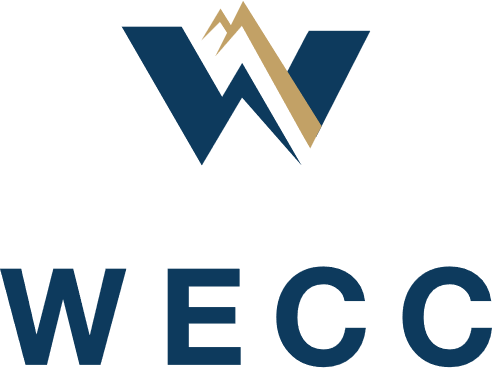 Forum Governance GuidelineJoint Guidance Committee<<Month DD, YYYY>>Introduction	3Forum Definition	3Forum Composition and Governance	3Membership	3Leadership	3Meetings	3Version History	4IntroductionForum governance will be standardized across all forums to ensure that governance decisions, formation, and management forums are addressed in a centralized way. An individual scope document will be approved for each forum with the topics they expect to discuss.Forum DefinitionForums are established groups that focus on specific issues but are not producing work products. These groups meet to discuss reliability risks, mitigation, and related issues, share perspectives, and enhance the expertise of the stakeholder community on various issues and risks. These groups may only produce work products if their parent committee changes their classification to a subcommittee, work group, or task force and approves a charter.Forums can report to the JGC, RAC, or RRC.Forum Composition and GovernanceMembershipThe forum will have open membership composed of employees from WECC Member organizations.Members will be self-selected. WECC Member organizations may have multiple members on the forum.Notice of selection or resignation should be sent to the chair (or designee).LeadershipThe chair of the parent committee will approve one of the forum members to .The will manage the forum and its meetings.The will hold office for a term of two years, or until a successor has been duly appointed. The may serve multiple terms.WECC staff will partner with the lead to manage the forum’s meetings.MeetingsThe forum will meet as often as desired. Meetings will be held according to the WECC Meeting Policy. Forum meetings may be in-person, virtual, a combination of the two (hybrid), or by conference call, as determined by the .Meetings will be open to the public except as otherwise approved by the Board.The forum will not make formal decisions. Any decision needed should be referred to the parent committee.WECC will give notice to each member of the forum of the time and place of all meetings and will post notice of all meetings on the WECC website. Notice will be given no less than:30 calendar days before in-person and hybrid meetings.10 calendar days before virtual meetings and conference calls. An agenda will be posted no less than:10 calendar days before in-person and hybrid meetings.Three calendar days before virtual meetings and conference calls.Any person who wants notice of forum meetings may notify the WECC liaison. WECC will then email the notice of future meetings to that person when the forum members receive the notice.DisclaimerWECC receives data used in its analyses from a wide variety of sources. WECC strives to source its data from reliable entities and undertakes reasonable efforts to validate the accuracy of the data used. WECC believes the data contained herein and used in its analyses is accurate and reliable. However, WECC disclaims any and all representations, guarantees, warranties, and liability for the information contained herein and any use thereof. Persons who use and rely on the information contained herein do so at their own risk.Version HistoryModified DateModified ByDescription12/2/2022Joint Guidance Committee (JGC)First version